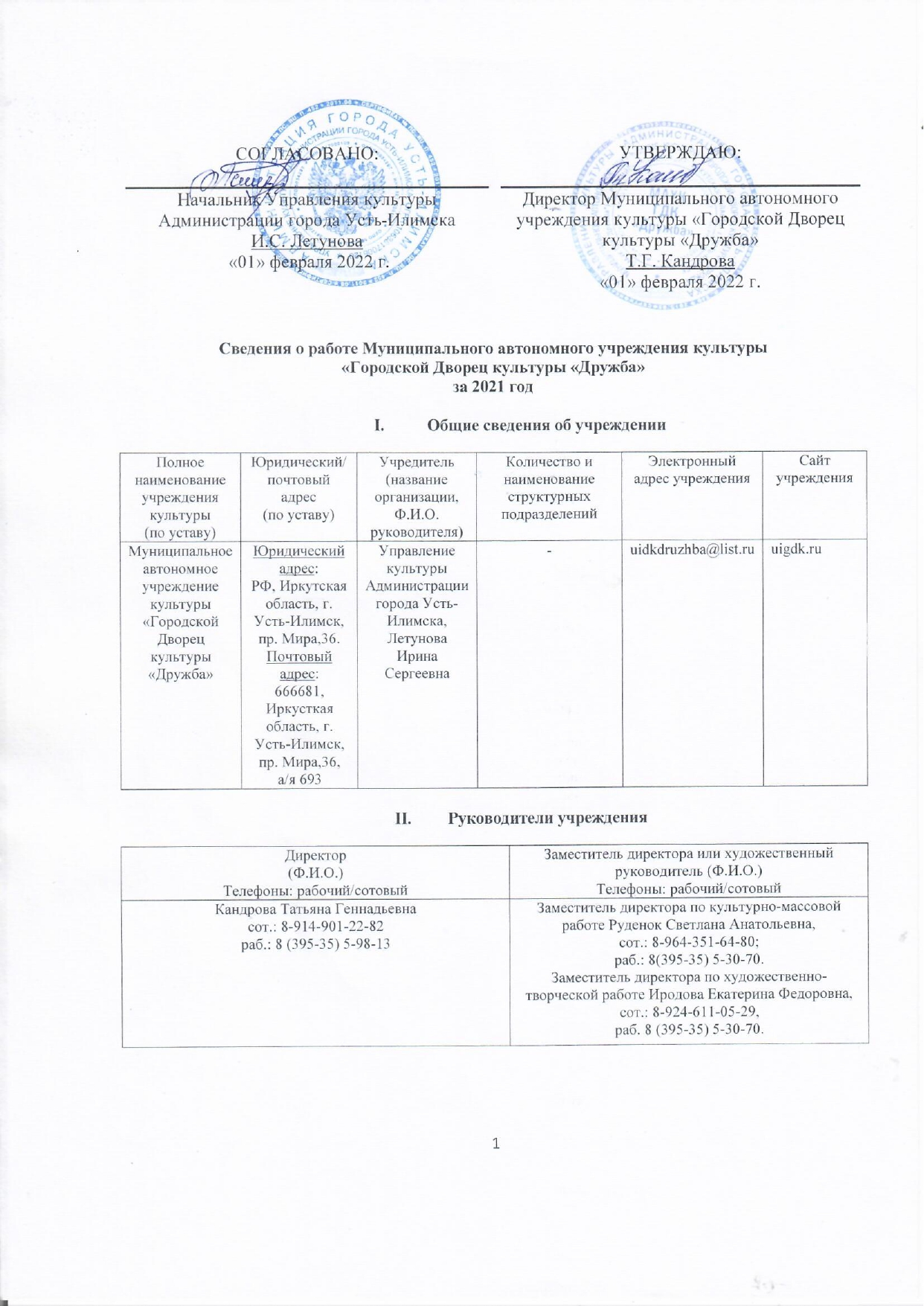 Сведения о кадровом составе учрежденияУчастие КДУ в целевых муниципальных, областных и федеральных программах, проектах на предоставление субсидий и грантов в 2021 году:Нестационарное обслуживание населения (с приложением проекта или описания значимого мероприятия)Новации в работе учреждения в 2021 годуПрограммно-методическое обеспечение работы клубных формированийсамодеятельного народного творчестваДостижения клубных формирований в конкурсах и фестивалях, организованных Министерством культуры РФ, региональными министерствами и Домами народного творчества, министерством культуры и архивов Иркутской областии ГБУК «ИОДНТ» (указываются обладатели Гран-при и Лауреаты)IХ. Участие специалистов учреждения культуры в конкурсах областного, межрегионального, всероссийского уровняХ. Участие учреждения культуры в конкурсах для КДУ областного, межрегионального, всероссийского уровняХI. Взаимодействие с муниципальными и областными учреждениями культуры,образования, молодежной политики, социального обеспечения,предприятиями, некоммерческими и общественными организациямиXII. Методическая деятельность городского культурно-досугового учреждения 1. Структура и кадровый состав методической службы2. Методическое обеспечение деятельности КДУ в муниципальном образовании2.1. Разработка и внедрение программ и проектов по методическому обеспечению КДУРабота с персоналом городского КДУОбразование основного персонала всех культурно-досуговых учреждений городского/районного муниципального образованияПотребность в специалистах, вакансии в КДУ муниципального образования,за исключением вспомогательного персоналаПроведение учебно-методических мероприятий для специалистов КДУ в муниципальном образованииУчастие в областных учебно-методических мероприятиях: семинары-практикумы, мастер-классы, вебинары и проч.)Анализ деятельности городского КДУУчастие КДУ и специалистов в программах, проектах и конкурсах (областного, всероссийского уровня)Участие клубных формирований в фестивалях и конкурсах различных уровней, организованных Министерством культуры РФ, региональными министерствами и Домами народного творчества, министерством культуры и архивов Иркутской области, органами управления культуры муниципальных образований и КДУ Иркутской областиЛюбительские объединения и клубы по интересам в городском КДУОпишите деятельность успешной работы 2-3 любительских объединений или клубов по интересам:1.Клуб «Первая ракетка», расположенный на базе ДК «Дружба», объединяет любителей настольного тенниса с 2004 года. Тренировки проходят 3 раза в неделю на бесплатной основе. Спортсмены клуба «Первая ракетка» традиционно участвуют в городских турнирах и часто становятся победителями.Занятие является основной формой организации учебного процесса. Для повышения интереса к занятиям настольного тенниса и более успешного решения оздоровительных задач применяются разнообразные формы и методы проведения этих занятий: словесные методы, наглядные методы, практические (игровой, соревновательный, метод упражнений).Словесные методы создают у участников предварительные представления об изучаемом движении. Наглядные методы применяются главным образом в виде показа упражнения. Практические методы: метод упражнений, игровой метод, соревновательный метод.2. «Школа мудрости, добра и здоровья» объединяет людей старшего поколения для занятий лечебной физкультурой, плаванием, танцами, пением с 2000 года. В 2008 клуб по интересам заработал на постоянной основе в МАУК ГДК «Дружба», чтобы пенсионеры смогли в полной мере проявить свои таланты и способности, во всех направлениях. На сегодня в нем занимаются 39 человек. Через разнонаправленную активность, руководители стремятся наполнить жизнь занимающихся яркими эмоциями и новыми впечатлениями. Помочь в сохранении и укреплении здоровья. Участники «Школы мудрости, добра и здоровья» с большим удовольствием выступают на общегородских мероприятиях, имеют награды и благодарственные письма от областного центра, в том числе за участие в Региональном фестивале-конкурсе «Не стареют душой ветераны».Анализ культурно-досуговой деятельности городских КДУ в муниципальном образовании. Назовите традиционные формы работы, которые сложились в учреждениях, выявите приоритетные формы проведения мероприятий, какие новые направления деятельности появились в этом году, в чем их новизна? Назовите учреждения и специалистов, которые организуют эту деятельность эффективно. Как это отразилось на дальнейшей работе учреждения. Коллектив МАУК ГДК «Дружба» использует различные формы клубной работы с населением. В основном, преобладают групповые и массовые формы. Так, к числу групповых относятся вечера отдыха с ветеранами труда и тружениками тыла, тематические встречи-викторины, мастер-классы, квизы для учащихся, выставки. К массовым мероприятиям относятся концерты, представления, народные гуляния, балы, фестивали, конкурсы. Кроме того, второй год применяется индивидуальная форма работы с населением, в частности, с людьми, имеющими ограниченные возможности здоровья, как взрослыми, так и детьми. Это, как правило, выезд концертной бригады на дом или в социальное учреждение, например, поздравление несовершеннолетних с Новым годом, с Днем знаний. 3.4.1. Сохранение и развитие народного творчества, традиционной народной культуры:Сохранить чистый родник народной культуры, бережно передать фольклор во всём его богатстве будущим поколениям - задача трудная, но почётная. Фольклор – это ценнейшее культурное достояние народов, которое необходимо осваивать, любить, беречь. Утратить все эти богатства - значит нанести большой ущерб национальным культурам нашей страны. Культурное развитие общества - это стремление наций и народов сохранить свою национальную самобытность в бережном, любовном отношении к фольклору, сохранению традиций, обычаев, обрядов. Культурно-досуговая деятельность ГДК «Дружба» направлена на организацию свободного времени, развитие творческих способностей людей и осуществляется через массовые мероприятия, которые пропагандируют народное творчество, через деятельность творческих коллективов, систему конкурсов, фестивалей, смотров народного самодеятельного творчества. С целью сохранения и развития традиционной народной культуры, как важной составляющей процесса формирования единого культурного пространства города Усть-Илимска, специалистами МАУК ГДК «Дружба» проводятся мероприятия для разновозрастной аудитории. В последнее время стали популярными такие формы культурно-досуговой деятельности, которые осуществляются на фольклорно-игровых традициях: посиделки, вечерки. Концерты – как результат творческой деятельности коллективов художественной самодеятельности, играют большую роль в пропаганде народного искусства. Этому же способствуют конкурсы, фестивали, смотры самодеятельного творчества, которые в то же время ставят задачи сохранения и приумножения культурных традиций, повышения художественного уровня исполнительского мастерства.Работники ГДК «Дружба» проводят народные праздники (Масленица, Троица, Иван Купала, и др.), обращаясь к истокам, изучают традиции, обычаи, обряды различных национальностей. Ни один народный праздник не обходится без народных гуляний – изобилия песен, частушек, молодецких забав. Здесь стоит отметить работу художественного руководителя Народного самодеятельного ансамбля песни и танца «Сибирь», руководителя ансамбля «Горенка» М.Г. Жмурову.3.4.2. Работа с детьми и подростками:Работа с детьми и подростками – в числе приоритетных направлений деятельности ГДК «Дружба». Все его досуговые формы работы с детьми и подростками следуют гуманистическим, нравственным и эстетическим идеалам и традициям. Дети и подростки Усть-Илимска имеют возможность знакомиться с искусством в клубных формированиях ГДК «Дружба», поэтому одной из самых важных задач в работе Дворца культуры было привлечение юного поколения в творческие коллективы и воспитание гармонично развитых личностей.Трудно переоценить значение творческой деятельности в процессе становления личности, особенно в детском возрасте. Внимание не только родителей, учителей, но и работников культуры всё более сосредотачивается на всестороннем воспитании детей и подростков. Культура наряду с искусством благотворно воздействует на человека, развивая в нём таланты и облагораживая душу, она несёт нравственные начала в общество, способствует гармоничному развитию личности.Развитие способностей, формирование творческой личности, воспитание чувства гордости за нашу Родину – вот те задачи, которые ставят перед собой работники ГДК «Дружба» при подготовке и проведении мероприятий для детей и подростков. Работники Дворца культуры в работе с детьми ставят перед собой цели: развитие инициативы и раскрытие творческого потенциала подрастающего поколения в сфере активного досуга. Данная цель реализовывается путем решения следующих задач:- удовлетворение потребности детей и подростков через разнообразие направлений деятельности и форм организации досуга;- создание условий для выявления и раскрытия творческих способностей; - развитие и стимулирование позитивных качеств личности: интеллектуальных способностей, патриотизма, твердости характера, способности к самоутверждению через творчество;- формирование у детей и подростков потребности в организованном культурном досуге. Традиционно работа с детьми и подростками велась по следующим направлениям: - проведение мероприятий с ориентацией на развитие интеллектуальных, творческих, физических возможностей и культурно-нравственного поведения;- организация мероприятий по формированию и развитию патриотического чувства, гражданской сознательности, народных традиций;- организация работы клубных формирований для детей и подростков; - профилактика наркомании, табакокурения, других вредных привычек, безнадзорности и правонарушений.Формы мероприятий, проведенных с детьми и подростками,  разнообразны:  игровые программы с элементами театрализации, театрализованные и познавательные  программы, конкурсы, викторины,  мастер-классы, концерты и другие. Так, менеджером по культуре Н.М. Иванченко были организованы и проведены квиз-игры «Голубая жемчужина», «Тайна темной комнаты» - для учащихся среднего звена, для дошкольников и младших школьников – онлайн-встречи с Узнавайкой Почемучкиной. Стоит отметить и новогоднюю шоу-программу для подростков «NEW MIRROR SHOW», режиссером которой выступила художественный руководитель Народного самодеятельного ансамбля песни и танца «Сибирь» М.Г. Жмурову. На протяжении полутора часов тинейджеры соревновались друг с другом  в смекалке, юморе, находчивости. Одновременно пели и танцевали вместе с Дедом Морозом и Снегурочкой.В связи с санитарно-эпидемиологической обстановкой часть мероприятий проводилась в онлайн формате: челленджи, флешмобы, видеоуроки, тематические акции и другие. Функционируют детские клубные формирования вокального и хореографических направлений.Анализируя работу Дворца культуры в 2021 году с детьми и подростками, можно отметить следующие положительные моменты: по-прежнему обеспечена преемственность воспитания детей в сети клубных формирований; поддерживается и совершенствуется уровень качества нравственной, эстетической, художественной ценностей мероприятий; сохраняются традиционные и создаются новые формы работы с детьми и подростками.3.4.3. Работа с молодежью:Популяризация здорового образа жизни и профилактика наркомании, негативных явлений в молодежной среде является одним из приоритетных направлений деятельности Дворца культуры. В отчетном периоде проводился ряд мероприятий, направленных на пропаганду здорового образа жизни, формирование активной гражданской позиции и негативного личностного отношения к различным проявлениям асоциального поведения. Это организация досуга в летний период, деятельность клубных формирований, проведение конкурсных игровых и развлекательных программ, молодёжных дискотек, игровых программ.Поиски нравственных идеалов, выработка правильных норм поведения в обществе и в быту, приобретение будущей профессии и обретение занятия по душе – такие проблемы предстоит решить молодежи. Организуя досуг этой категории населения, работники ГДК «Дружба» стараются оказать помощь в реализации их жизненных планов. Молодые люди привлекаются к активной культурной деятельности и к занятиям в различных творческих формированиях. В ГДК «Дружба» работа с молодежью строится на принципах создания условий для всестороннего общения, удовлетворения запросов и интересов, формирования активной жизненной позиции, самоопределения личности в социуме. Для молодёжи проведены мероприятия:- тематические дискотеки, вечера отдыха;- различные культурно-развлекательные фестивали, шоу-программы;- интеллектуальные, информационно-познавательные программы.Традиционно работа с молодежью строилась по следующим направлениям:- патриотическое;- экологическое;- участие в культурно-массовых мероприятиях; - развитие и поддержка талантливой молодежи;- организация досуга;- профилактика асоциальных явлений;- спортивно-массовая и информационно-просветительская работа.В 2021 году большая работа проводилась по патриотическому воспитанию. Молодежь активно принимала участие в мероприятиях, посвященных 76-летию Победы,  Дню города, Дню защитника Отечества. Налажено плодотворное сотрудничество с отделом молодежи Управления физической культуры, спорта и молодежной политики Администрации города, образовательными учреждениями города. Основными формами работы: игровые программы с элементами спортивных состязаний, акции, квесты, флешмобы, фестивали, концерты,  конкурсы, танцевальные акции, пропагандирующие здоровый образ жизни, и другие. Совершенствуются и внедряются новые формы работы в офлайн и онлайн форматах. Анализируя работу с молодежью, можно отметить, что главное в деятельности специалистов Дворца – знание и понимание потребности молодых, их увлечений, творческого потенциала. Так, заведующий отделом по работе с молодежью А.Н. Степаненко в день открытия творческого сезона ГДК «Дружба» провел для участников клубных формирований игру «Тимбилдинг», которая помогла всех объединить, выявить сильных участников, показать, как важна поддержка друг друга. Кроме того, Алексей Николаевич выступил режиссером молодежного фестиваля «На одной волне». Это мероприятие стало очень значимым в культурной жизни Усть-Илимска.Подготовить подростков, молодежь к осознанному выбору – цель профориентационной работы Дворца культуры. В течение года в творческих коллективах проводились традиционные беседы о профессии работника культуры. Организовывались мастер-классы по жанрам творчества, на которых выпускники выступали в качестве хормейстеров, балетмейстеров, режиссеров мероприятий. На всех информационных площадках выставляются статьи, репортажи, видеоролики, способствующие формированию положительного имиджа работника культуры.Кроме того, в рамках сотрудничества МАУК ГДК «Дружба» и АО «Группа «Илим» на площадке Дворца культуры состоялся День карьеры, в целях популяризации профессий лесопромышленного комплекса и с целью привлечения новых кадров.3.4.4. Работа с семьей:В основе организации досуга с семьей работники Дворца культуры используют сочетание отдыха с различными просветительными и воспитательными задачами. Всесторонне оказывается содействие по развитию и обучению способностей каждой личности и воспитанию чувства гордости за свою страну. Большое внимание уделяется популяризации народных традиций и обычаев. Совместно участвуя в играх и конкурсах, дети и родители начинают чувствовать себя одной командой. Одной из форм досуга являются праздничные мероприятия, рассчитанные как на массовую аудиторию, так и на более камерную. Популярны и развлекательно-образовательные формы досуга, поскольку позволяют аудитории в игровой форме повышать свой интеллектуальный уровень.Цель работы ГДК «Дружба» с семьей осталась неизменной: содействие развитию творческого и культурного потенциала семьи и вовлечение ее в активную социально-культурную деятельность. Для успешной реализации целей выполнялись следующие задачи:- внедрение новых методов работы в различных направлениях семейного досуга;- популяризация семейного творчества;- повышение престижа семьи; - организация совместного семейного отдыха.Основные направления в работе с семьей в 2021 году: - культурно-досуговая деятельность, ориентированная на комплекс мероприятий художественно-творческой, нравственной, патриотической, спортивной, информационно-просветительской направленности, народных традиций;- организация работы по вовлечению семей в совместный отдых.В течение года  проводились культурно-досуговые мероприятия, направленные на пропаганду института семьи и семейных ценностей: театрализованные новогодние представления для детей и их родителей, фотоконкурс «Моя малая родина», открытие городской елки, посиделки, мастер-классы с тетушкой Ведуньей и другие.3.4.5. Работа с людьми старшего возраста:Во Дворце культуры накоплен опыт по организации досуга пожилых людей. Работа строится в тесном контакте с Городским Советом ветеранов, Управлением социальной защиты населения, общественными организациями города. Работа направлена на достижение главной цели - вовлечение пожилых людей в активную культурно-творческую деятельность, на дальнейшее совершенствование организации досуга, удовлетворения духовных запросов, максимального охвата культурно-массовыми мероприятиями пожилых людей. Для людей данной возрастной категории проводились мероприятия различных форм: вечера отдыха, отчетные концерты, тематические викторины, народные гуляния. Представители старшего поколения остаются, как и прежде, основными зрителями практически всех мероприятий, проводимых в ГДК «Дружба». Продолжили работу коллективы художественной самодеятельности и клубы по интересам, в которых люди почтенного возраста могли проводить время в общении, интересных совместных делах. Традиционными стали выезды с концертной программой в АО «Курорт «Русь», в Дом престарелых творческих коллективов ГДК «Дружба». Исходя из приведенного выше анализа, определены следующие задачи:- вовлечение данной категории населения в активную культурно-творческую деятельность;- дальнейшее совершенствование организации досуга людей старшего возраста и удовлетворение их духовных запросов;- внедрение в работу новых досуговых форм, поддержка новых творческих проектов;- обеспечение преемственности исторического, культурного наследия от старшего поколения младшему;- привлечение дополнительных средств на проведение мероприятий в виде спонсорской помощи.3.4.6. Работа с людьми с ограниченными возможностями здоровья:Праздники помогают семьям с инвалидами выйти из изоляции, обрести уверенность в своих силах, завести новых друзей. Участие в организации и проведении праздников создаёт уникальные условия значительного позитивного воздействия на физический статус и психоэмоциональную сферу инвалида. При этом возможно как пассивное, так и активное участие в мероприятиях. Главный принцип – это принцип включения.Цель и задачи работы Дворца культуры с данной категорией:- интегрировать людей с ограниченными возможностями здоровья в современное общество средствами организации досуговой деятельности;- создать условия для вовлечения в творческие, оздоровительные и другие виды досуговой деятельности; - способствовать освоению социального опыта и содействовать саморазвитию и самореализации: - расширять круг познавательных и творческих интересов;- развивать коммуникативные умения, способствовать адаптации в кругу сверстников.В течение отчетного периода проведена работа с лицами ограниченными возможностями здоровья по различным формам культурно-досуговой деятельности:- новогоднее театрализованное представление для коррекционной школы;- выездные мероприятия для детей с ограниченными возможностями – поздравление Деда Мороза и Снегурочки;- выездные благотворительные концерты творческих коллективов в АО «Курорт «Русь», Общество слепых.Данная категория населения имела возможность посещать городские мероприятия, посвященные красным датам календаря, отчетные концерты творческих коллективов ГДК и другие праздники учреждения.3.4.7. Описание опыта волонтерского движения:В работе значимых культурных событий и народных гуляний города активно участвуют волонтеры. Это студенты филиала ФГБОУ ВО «БГУ» и Усть-Илимского техникума отраслевых технологий, ОГБУСО «Центр социальной помощи семье и детям» г. Усть-Илимска, молодежная общественная организация «Молодая гвардия», активисты любительских объединений ГДК «Дружба», МБОУ ДО «Лесохимик», школа вожатых и городское волонтерское движение «Архитекторы добра» при МАОУ ДО ЦДТ. Они привлекаются в качестве грузчиков и аниматоров. Система поощрения волонтерской деятельности в учреждении – благодарственные письма, пригласительные билеты на мероприятия МАУК ГДК «Дружба».В 2021 году МАУК ГДК «Дружба» продолжил работу в единой информационной системе «DOBRO.RU». На интернет площадке создавались и размещались различные мероприятия для привлечения волонтеров на всех этапах организации, подготовки и проведения праздников Дворца культуры.Работа с населением муниципального образования в формате онлайн Инновации в работе городского КДУ (с приложением Положений о проведении мероприятий, описания проектов, программ)Обобщение и презентация опыта работы специалистов КДУ муниципального образования (с приложением презентации и описания лучшего опыта работы)Проведение муниципальных конкурсов, направленных на выявление и поддержку КДУ и их специалистовОфициальный сайт городского КДУ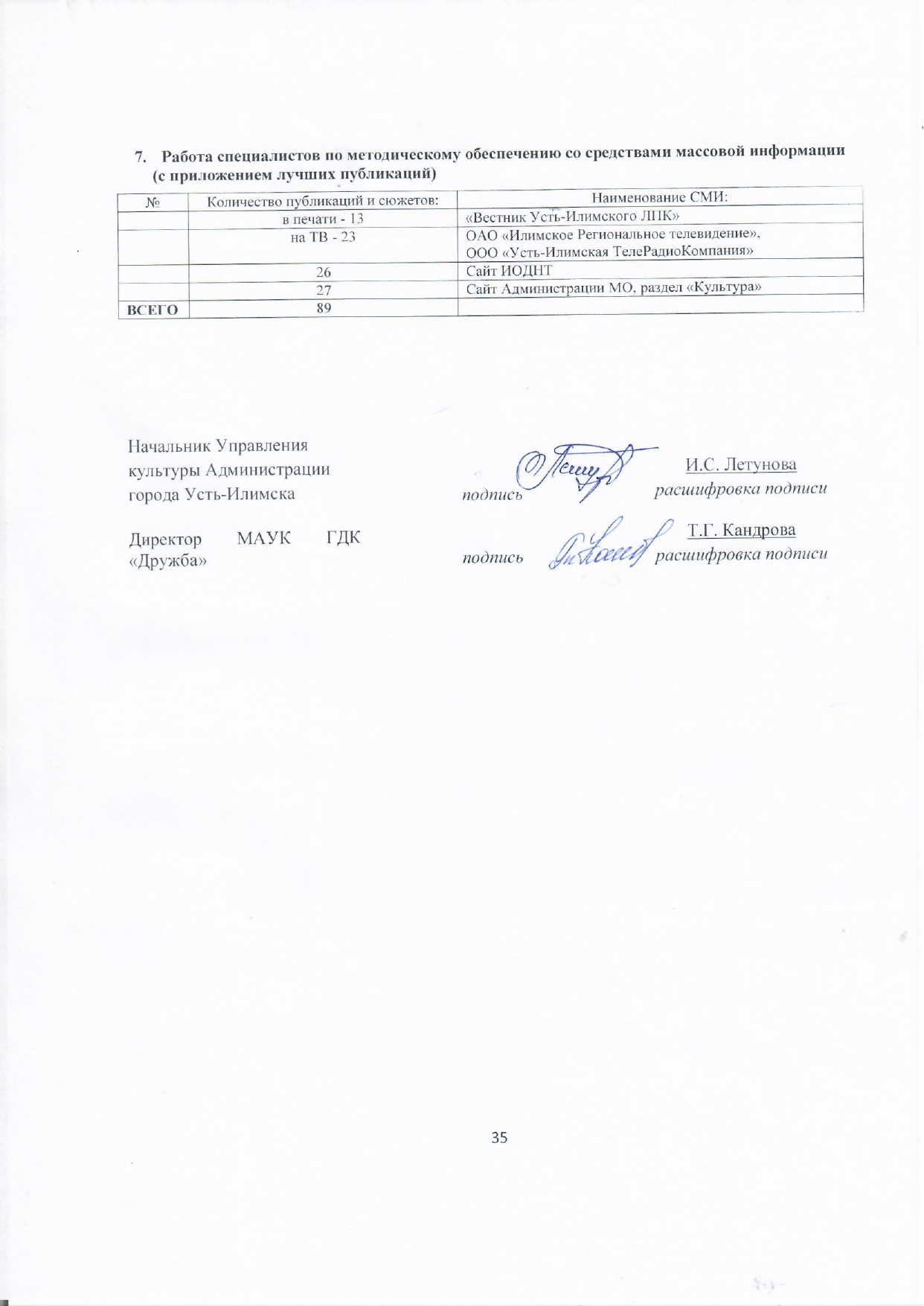 Образование основного персонала Образование основного персонала Образование основного персонала Образование основного персонала Образование основного персонала Образование основного персонала Образование основного персонала Образование основного персонала Возрастная категорияВозрастная категорияВсего чел.Всего чел.Из них – с высшим образованием культуры и искусства,чел.Из них – с высшим образованием культуры и искусства,чел.Из них – со среднее специальным образованием, культуры и искусства, чел.Из них – со среднее специальным образованием, культуры и искусства, чел.Возрастная категорияВозрастная категорияС высшим образованиемСо  средне-специальным образованиемИз них – с высшим образованием культуры и искусства,чел.Из них – с высшим образованием культуры и искусства,чел.Из них – со среднее специальным образованием, культуры и искусства, чел.Из них – со среднее специальным образованием, культуры и искусства, чел.До 35 летДо 35 лет030011От 35 до 60 летОт 35 до 60 лет11116655От 60 лет и старшеОт 60 лет и старше212211Итого:Итого:13158877Обучение в учебных заведениях культуры и искусства в 2021 годуОбучение в учебных заведениях культуры и искусства в 2021 годуОбучение в учебных заведениях культуры и искусства в 2021 годуОбучение в учебных заведениях культуры и искусства в 2021 годуОбучение в учебных заведениях культуры и искусства в 2021 годуОбучение в учебных заведениях культуры и искусства в 2021 годуОбучение в учебных заведениях культуры и искусства в 2021 годуОбучение в учебных заведениях культуры и искусства в 2021 годуВозрастная категорияФ.И.О.Ф.И.О.Ф.И.О.Наименование учебного заведенияСпециальностьСпециальностьГод поступления в учебное заведениеДо 35 летТрифонов Алексей ВалентиновичТрифонов Алексей ВалентиновичТрифонов Алексей ВалентиновичГосударственное бюджетное профессиональное образовательное учреждение Иркутский областной колледж культурыНародное художественное творчествоНародное художественное творчество2020От 35 до 60 летЛебедева Евгения ГеоргиевнаЛебедева Евгения ГеоргиевнаЛебедева Евгения ГеоргиевнаФГБОУ ВО «Восточно-Сибирский институт культуры»Искусство народного пенияИскусство народного пения2017От 60 лет и старше-------Итого:Результаты повышения квалификации в 2021 годуРезультаты повышения квалификации в 2021 годуРезультаты повышения квалификации в 2021 годуРезультаты повышения квалификации в 2021 годуРезультаты повышения квалификации в 2021 годуВозрастная категорияВсего специалистов прошли обучение, чел.Из них: Из них: Из них: Возрастная категорияВсего специалистов прошли обучение, чел.на курсах повышения квалификации на областных учебно-методических мероприятияхГБУК «ИОДНТ»на муниципальных учебно-методических мероприятияхДо 35 лет11От 35 до 60 лет55От 60 лет и старшеИтого:66№Названиепрограммы/конкурса проектов, грантовСрок реализации Результат участияСуммавыделенных средств1.Субсидия из областного бюджета на развитие домов культуры: приобретение видео, светового, печатного оборудования2021Выход на новый качественный уровень создания и проведения культурно-массовых мероприятий, в том числе в онлайн формате, с использованием новейших технологий860517,242.Разработка проектно-сметной документации на капитальный ремонт фасадов, кровли здания и благоустройства прилегающей территории учреждения за счет субсидии, выделенной из бюджета муниципального образования город Усть-Илимск2021Проект позволил получить положительное заключение ГАУИО «Ирэкспертиза» на кровли, здания и прилегающей территории МАУК ГДК «Дружба» за счет бюджета субъекта РФ5374791,843.Конкурс грантов Президентского фонда культурных инициатив, проект «Наши Истоки» 2021Проект не получил поддержки№ п/п% охвата населения нестационарным обслуживанием:(УКММ/ЧН)*100, где УКДМ – количество участников культурно-массовых мероприятий/ численность населения Культурно-массовые мероприятияКультурно-массовые мероприятияКультурно-просветительские мероприятияКультурно-просветительские мероприятия№ п/п% охвата населения нестационарным обслуживанием:(УКММ/ЧН)*100, где УКДМ – количество участников культурно-массовых мероприятий/ численность населения количествоформыколичествоформы-№Новация (наименование)Авторы идеи, организаторНа решение какой проблемы направлена новацияРезультаты:количество участников, возрастная категория участников, продвижение новации на новый уровень (городской, районный, областной и т.д.), количество социальных партнеров, привлечение внебюджетных средств (руб.), количество публикаций в СМИ, название изданного буклета или сборника материалов4.Новые по форме проведения мероприятия1) Интерактивный концерт в формате караоке «Сибирь» по-новому!»Художественный руководитель Народного самодеятельного ансамбля песни и танца «Сибирь» М.Г. ЖмуроваПопуляризация русской народной песни, приобщение широкого круга зрителей к фольклорным песенным традициям.Демонстрация уровня исполнительского мастерства участников ансамбляКоличество участников – 281, возраст от 6 до 70 лет.Мероприятие состоялось в преддверии 45-летия ансамбля песни и танца «Сибирь» и 35-летия Дворца, впервые прошел яркий интерактивный концерт в новом формате караоке. Благодаря этой интересной форме у зрителей была замечательная возможность не просто слушать популярные хиты, но и петь их вместе с артистами. Тексты песен транслировались на специальном экране. На протяжении двух часов мощный хор исполнил разножанровые композиции. В каждой ноте, в каждом слове, чувствовалась безграничная любовь участников ансамбля к русской песне. Разнообразие жанров, представленных на концерте, позволило удовлетворить любые предпочтения: народные, эстрадные песни, шансон. Одну из любимых песен «Галина» сибиряки исполнили по телемосту со своим музыкальным руководителем в прошлом, наставником, коллегой и другом в одном лице Юрием Бобошко, который сейчас живет в Подмосковье. Количество публикаций – 9.2) Первый городской молодежный фестиваль «На одной волне»Инициатива проведения – Управление культуры Администрации города Усть-Илимска. Воплощали проект:Заместитель директора по культурно-массовой работе С.А. Руденок,заведующий отделом по работе с молодежью А.Н. СтепаненкоРазвитие физических, интеллектуальных, морально-нравственных качеств молодежи. Популяризация активного отдыха на свежем воздухе, пропаганда здорового образа жизни. Количество участников – 2000, возраст от 14-35 лет. Мероприятие планируется сделать традиционным.Масштабное социально-значимое мероприятие нового формата, объединившее жителей Усть-Илимска, Иркутской области и представителей Красноярского края – спортсменов, музыкантов, танцовщиков, блогеров, диджеев. По периметру площади Дворца культуры расположились спортивно-развлекательные тематические точки: стритбол, дворовые игры, воркаут, надувные аттракционы, скейтинг, литературное ГТО, выставка Картинной галереи. У центрального входа Дворца культуры горожан встречали ростовые куклы «трансформеры» с веселыми конкурсами. Вечером в парке ГДК «Дружба» состоялся концерт с участием приглашенных гостей и хореографических ансамблей ГДК «Дружба».Социальный партнер – Благотворительный фонд «Илим «Гарант», сумма финансовой помощи – 900000 руб.Артисты выступали на новой сцене, оснащенной новой звуковой и световой аппаратурой, которую удалось приобрести благодаря финансовой помощи АО «Группа «Илим» (сумма поддержки более 8 млн). Количество публикаций - 9 публикаций.5.Новые направления деятельностиРазработка проектно-сметной документации на капитальный ремонт кровли, фасадов, здания и благоустройства прилегающей территории МАУК ГДК «Дружба» за счет субсидии, выделенной из бюджета муниципального образования город Усть-ИлимскДиректор МАУК ГДК «Дружба» Т. Г. Кандрова, главный инженер МАУК ГДК «Дружба» С.И. Бойко, заведующий отделом по общим вопросам А.М. ШевцоваКомплекс документов, который позволил обосновать суть, целесообразность, стоимость капитального ремонта учрежденияПроект, на который было выделено 5374791,84 рубля, позволил получить положительное заключение ГАУИО «Ирэкспертиза» на капитальный ремонт здания и прилегающей территории МАУК ГДК «Дружба» за счет бюджета субъекта РФ. На ремонт учреждения планируется выделить более 250 млн. рублей.Конкурс грантов Президентского фонда культурных инициатив, проект «Наши Истоки»Заместитель директора по художественно-творческой работе МАУК ГДК «Дружба» Е. Ф. Иродова, заместитель директора по культурно-массовой работе МАУК ГДК «Дружба» С.А. Руденок, методист МАУК ГДК «Дружба» Н.Ю. ПорозоваПриобщение к культурному наследию малой родины учащихся 5-7 классов школ города, через проведение комплекса мероприятий проекта «Наши Истоки» по созданию условий активного погружения в быт, традиции и фольклор родного краяРейтинг проекта 64 балла, проект не получил поддержкиНазовите формы работы с населением городского КДУ в формате онлайн: в каких соцсетях созданы аккаунты.Краткое описание значимых онлайн мероприятийВ связи с санитарно-эпидемиологической обстановкой мероприятия в формате онлайн проводились по следующим формам: челленджи, флешмобы, видеоуроки, викторины, тематические акции, онлайн-трансляции.Сайт МАУК ГДК «Дружба»: uigdk.ruОК: www.ok.ru/uigdkИнстаграм: www.instagram.com/dk.druzhbaВК: www.vk.com/dkdrujbaYoutube: www.youtube.com/c/ГородскойДворецкультурыДРУЖБАгУстьИлимскRutube: https://rutube.ru/channel/23554713/Телеграм: https://t.me/uigdk2020Акция «Читаем стихи о Победе. Помним! Гордимся!» Акция проходила в формате онлайн. Участники акции присылали видеоролики, в которых юные чтецы декламировали стихи о войне. Ежегодная акция, проводится с целью воспитания гражданственности и патриотизма у усть-илимских детей на примере лучших образцов поэзии о Великой Отечественной войне 1941-1945 гг., знакомства с поэтическими произведениями советских писателей. Лучшие видеоролики вышли в эфир 9 Мая на сайте ГДК «Дружба» и социальных сетях.«Онлайн посиделки с тетушкой Ведуньей»В связи с угрозой распространения коронавирусной инфекции ГДК «Дружба» ввел новую форму работы со своими посетителями всех возрастных категорий в формате онлайн. Посиделки с тетушкой Ведуньей – это цикл познавательно-развлекательных программ в рамках проекта «История Родины в праздниках». Каждый цикл посвящен истории возникновения какого-либо праздника в России. Речь не только о государственных, но и об уходящих в глубь веков фольклорных, народных праздниках, традициях, сказаниях. Тетушка Ведунья рассказывает также о значении пословиц и поговорок. Тема патриотического воспитания – в фокусе посиделок. 9 Мая для детей и родителей тетушка Ведунья провела челлендж, посвященный юным героям Великой Победы. Участники челленджа должны были изучить биографии юных героев Великой Победы, сделать работу с символом солнца и сердца, написать фамилию героя-антифашиста, сфотографировать и отправить тетушке Ведунье. Всем участникам челленджа были вручены значки с символами акции – солнца и сердца.Онлайн-викторина, посвященная Дню Конституции12 декабря мероприятие проводилось в социальной сети Инстаграм. Прежде чем проводить викторину, на странице ГДК «Дружба» в Инстаграм был проведен опрос среди подписчиков о том, готовы ли они поучаствовать в викторине, посвященной Дню Конституции. 74% подписчиков ответили «да». Для викторины было подготовлено 9 вопросов по Основному закону нашей страны с целью правового воспитания, мотивации к изучению истории своей Родины, воспитанию любви к родной стране, уважению к законам и символам Российской Федерации. В онлайн-викторине приняли участие 79 респондентов, просмотров - более 300. По итогам викторины определился только один победитель, правильно ответив на все 9 вопросов.Число программклубных формирований самодеятельного народного творчества, всегоКоличество программ по жанрам Количество программ по жанрам Количество программ по жанрам Количество программ по жанрам Количество программ по жанрам Количество программ по жанрам Число программклубных формирований самодеятельного народного творчества, всегохоровой(в т. ч. фольклорный)хореографическийтеатральныйоркестровыйцирковойИЗО, ДПИ1138----Название и статус конкурса, фестиваля (областной, всероссийский, международный)Название мероприятияВремя и место проведенияНазвание коллективаРезультат участияОбластной конкурс традиционной казачьей культуры «Моя любимая станица»12.2021онлайнг. ИркутскНародный самодеятельный коллектив ансамбль песни и танца «Сибирь»Диплом лауреата III степениМеждународный фестиваль-конкурс национальных культур и традиций «Мы вместе»11.2021онлайнг. МоскваНародный самодеятельный коллектив камерный хор «Благовест»Диплом лауреата I степениАссамблея искусств детского и молодежного творчества «Байкальская сюита» (отборочный этап)11.2021онлайнг. ИркутскНародный самодеятельный коллектив хореографический ансамбль «Движение»4 диплома лауреата I степениАссамблея искусств детского и молодежного творчества «Байкальская сюита» (заключительный этап)12.2021офлайнг. ИркутскНародный самодеятельный коллектив хореографический ансамбль «Движение»1 диплом лауреата I степени, 3 диплома лауреата III степениМеждународный конкурс-фестиваль «Таланты земли русской» 2021онлайн г. Санкт-ПетербургНародный самодеятельный коллектив хореографический ансамбль «Этна»Диплом лауреата I степениV Международный конкурс искусства и творчества                      «ROSSиЯ. RU 2021»2021онлайн г. МоскваНародный самодеятельный коллектив хореографический ансамбль «Этна»Диплом лауреата II степениАссамблея искусств детского и молодежного творчества «Байкальская сюита» (отборочный этап)11.2021онлайнг. ИркутскОбразцовый самодеятельный коллектив хореографический ансамбль «Pro-Движение»5 дипломов лауреата I степениАссамблея искусств детского и молодежного творчества «Байкальская сюита» (заключительный этап)12.2021офлайнг. ИркутскОбразцовый самодеятельный коллектив хореографический ансамбль «Pro-Движение»Диплом лауреата I степени, 1 диплом лауреата II степени, 3 диплома лауреата III степениАссамблея искусств детского и молодежного творчества «Байкальская сюита» (отборочный этап)11.2021онлайнг. ИркутскОбразцовый самодеятельный коллектив хореографический ансамбль «Фантазия»Диплом лауреата I степениII Международный конкурс-фестиваль «Таланты России»2021онлайнг. МоскваОбразцовый самодеятельный коллектив хореографический ансамбль «Фантазия»Диплом лауреата I степениVII Международный IT-TV конкурс «Талант-2021»2021онлайнг. МоскваОбразцовый самодеятельный коллектив хореографический ансамбль «Фантазия»Диплом лауреата III степениАссамблея искусств детского и молодежного творчества «Байкальская сюита» (отборочный этап)11.2021онлайнг. ИркутскВокальный ансамбль мальчиков «Флагман»Диплом лауреата III степениОбластной конкурс обрядово-игрового и песенного фольклора «Байкальские родники»06.2021онлайнг. ИркутскФольклорный ансамбль «Горенка»Диплом лауреата I степениI фестиваль старожильческой культуры в рамках проекта «Ангарская школа фольклора и этнографии» при поддержки президентского гранта05.2021офлайнг. Кодинск, Красноярского краяФольклорный ансамбль «Горенка»Диплом лауреата I степениАссамблея искусств детского и молодежного творчества «Байкальская сюита» (отборочный этап)11.2021онлайнг. ИркутскХореографический ансамбль «Движение-литтл»6 дипломов лауреата I степениАссамблея искусств детского и молодежного творчества «Байкальская сюита» (заключительный этап)12.2021офлайнг. ИркутскХореографический ансамбль «Движение-литтл»Диплом лауреата I степени, диплом лауреата II степени, 4 диплома лауреата III степениМеждународный конкурс-фестиваль «Великая страна»11.2021офлайнг. МоскваХореографический ансамбль «Движение-литтл»3 диплома лауреата I степениМеждународный фестиваль-конкурс «Единая Россия»11.2021офлайнг. МоскваХореографический ансамбль «Движение-литтл»3 диплома лауреата II степени№Ф.И.О. специалиста, должностьНаименование мероприятияДата и место проведения мероприятияРезультат участия: диплом (лауреата, участника), приз, др. поощрение----№Наименование мероприятияДата и место проведенияРезультат участия: диплом (лауреата, участника), приз, др. поощрение1.Всероссийский открытый конкурс-практикум с международным участием «Лучший сайт учреждения культуры-2021».15.10.2021 – 15.12.2021г. Ханты-МансийскДиплом II степени2.Конкурс грантов Президентского фонда культурных инициатив, проект «Наши Истоки»Июль 2021Рейтинг проекта 64 балла, проект не получил поддержки№Наименование учреждения, организацииФормы сотрудничестваОбщее кол-во совместно проведённых мероприятий1.Иркутский областной Дом народного творчестваУчастие в областных мероприятиях, проектах, семинарах и т.д.12.Администрация Города Усть-Илимска, Управление культуры Администрации города Усть-Илимска; Управление образования Администрации города Усть-ИлимскаВзаимодействие в рамках муниципального задания333.Координационный совет профсоюзов организаций и предприятий городаВзаимодействие в рамках перспективного плана (предоставление концертных номеров, написание сценариев, ведение мероприятий, звуковое и световое сопровождение мероприятий)44.Благотворительный фонд «Илим Гарант»Благотворительная помощь25.Программа «Вектор развития» ИП Мамаева Е.А.Благотворительная помощь16.Административно-общественные структуры, организации и учреждения города:Отдел по делам молодежи Управления физической культуры, спорта и молодежной политики Администрации города Усть-Илимска;Военный комиссариат по г. Усть-Илимску и Усть-Илимскому району;Городской Совет ветеранов войны, труда, Вооруженных сил, правоохранительных органов;Усть-илимское городское местное отделение Всероссийской политической партии «Единая Россия»;«Панджшер» - общественная организация ветеранов боевых действий на территориях других государств;Усть-Илимский клуб ветеранов Военно-Морского флота «Румб»;Усть-илимская городская общественная организация ветеранов воздушно-десантных войск и войск специального назначения «Союз десантников»; Усть-Илимская городская общественная организация пограничных войск «Союз пограничников»;Усть-Илимское Городское Отделение ВОО «Молодая гвардия» и др.Сотрудничество в рамках муниципального задания, перспективного плана127.Областное государственное казенное учреждение «Управление социальной   защиты населения по городу Усть-Илимску и Усть-Илимскому району»Сотрудничество в рамках мероприятий перспективного плана и муниципального задания, благотворительная помощь48.Филиал ОАО «Группа "Илим» в г. Усть-Илимске и Усть-Илимском районе;ОППО «Лес»Сотрудничество в рамках мероприятий перспективного плана и муниципального задания (предоставление сценических площадок, предоставление концертных номеров, написание сценариев, ведение мероприятий, звуковое и световое сопровождение мероприятий)39.Усть-Илимская ТЭЦ, филиал ПАО «Иркутскэнерго»; Филиал ООО «Илим Тимбер»;Компания «ЕвроСибЭнерго-Гидрогенерация филиал Усть-Илимская ГЭС»;ОВД;ОГИБДД МО МВД России «Усть-Илимский»;ОГБУЗ «Городская поликлиника №2»;ОГБУЗ «Усть-Илимская Городская больница»и другие предприятия и организацииСотрудничество в рамках перспективного плана и муниципального плана310.Курорт «Русь»Выездные мероприятия на базе курорта «Русь».Оздоровительный комплекс предоставляет гостиничные номера для приезжих специалистов, проводящих мастер-классы911.ИОО РОСТО «ДОСААФ»Сотрудничество в рамках мероприятий перспективного плана и муниципального задания412.Филиал ФГБОУ ВО «БГУ» в г. Усть-ИлимскеСотрудничество в рамках мероприятий перспективного плана и муниципального задания513.СМИ города (телевидение, радио, газеты)Совместная деятельность по информированию населения о мероприятиях ГДКежемесячно14.Типографии «Парус»Изготовление печатной продукции, баннеровежемесячно15.Индивидуальные предприниматели (кондитерские цеха, предприятия сферы услуг, реализация воздушных шаров и т.д.)Взаимовыгодное культурно-деловое сотрудничество по предоставлению призового фонда, оформлению шарами городских мероприятий.Предоставление площадей для торговли в период проведения мероприятий.Размещение рекламной информации о спонсорской помощи.9Наименование структурного подразделения учреждения (методический отдел, кабинет, центр, сектор, специалист по методике или другое) согласно штатному расписанию учрежденияМетодический отделКонтактная информация:телефон, e-mail8 (395-35) 5-30-70e-mail: druzhbametod@mail.ruРуководитель методической службы: (Ф.И.О., образование, специальность, стаж в должности / в сфере культуры).Повышение квалификации за 2021 год (тема КПК, семинара, дата и место проведения)Заведующий методическим отделом Рычкова Татьяна Анатольевна, высшее, Иркутский Государственный университет, филологический факультет. Стаж в должности/сфере культуры - 5 месяцев, с 08.09.2021 г.Повышение квалификации за 2021 год:1. Онлайн-вебинар «Общие требования к сайтам учреждений культуры. Обзор платформы Leonardo CMS», 07 октября 2021 г.2. Онлайн-курс «Основы волонтерства для начинающих», 19 октября 2021 г.3. Онлайн-курс «Волонтерство в сфере культуры. Базовый курс», 20 октября 2021 г.4. «Современный сайт учреждения культуры: документы, регламенты, нормы и тенденции», 72 часа, 15 декабря 2021 г., г. Ханты-Мансийск.5. «Современные требования к сайтам учреждений культуры и искусства», 144 часа, 15 ноября 2021-15 декабря 2021 г., г. Ханты-Мансийск.Специалисты по методическому обеспечению:Специалисты по методическому обеспечению:1. В городском КДУ: список (Ф.И.О., наименование должности, стаж в должности/в культуре)МетодистПорозова Наталья Юрьевна, высшее, Сибирский Государственный Технологический университет, лесоинженерный факультет; Центр повышения квалификации и профпереподготовки «Развитие плюс», методист в сфере культуры и искусства, 520 ак.час.Стаж в должности/сфере культуры – 3 года, 3 месяца.Повышение квалификации за 2021 год:1.Семинар «Методическое обеспечение социально-культурной деятельности», 01 апреля 2021г., г. Нижний Новгород.2. Онлайн-вебинар «Общие требования к сайтам учреждений культуры. Обзор платформы Leonardo CMS», 07 октября 2021г.3. Онлайн-курс «Основы волонтерства для начинающих», 10 октября2021г.4. Онлайн-курс «Волонтерство в сфере культуры. Базовый курс», 20 октября 2021 г.5. Тотальный тест-тренинг «Доступная среда 2021», ноябрь 2021г.Наименование проекта, программыСрок реализацииАвтор, составительМероприятияРезультатыПроект проведения городских конкурсов к праздничным мероприятиям и памятным датам Проект-долгосрочныйПроект проведения городских конкурсов к праздничным мероприятиям и памятным датам Проект-долгосрочныйПроект проведения городских конкурсов к праздничным мероприятиям и памятным датам Проект-долгосрочныйПроект проведения городских конкурсов к праздничным мероприятиям и памятным датам Проект-долгосрочныйПроект проведения городских конкурсов к праздничным мероприятиям и памятным датам Проект-долгосрочныйКонкурс - выставка детских рисунков, посвященных 76 годовщине Великой Победы10.04.2021-09.05.2021Методист МАУК ГДК «Дружба» Н.Ю. Порозова, заведующий художественно-оформительской мастерской МАУК ГДК «Дружба» О. М. Сухоева, художник МАУК ГДК «Дружба» Л. В. Вертегел В день празднования 76-й годовщины Победы в Великой Отечественной войне на площади ДК и во всех социальных страницах учреждения состоялась выставка работ. Определены победителиБолее 70 ярких работ от школьников и дошколят выполненные в различной техникеОнлайн фотоконкурс «Моя малая Родина», посвященный Дню рождения Иркутской области30.09.2021-12.10.2021Заведующий методическим отделом МАУК ГДК «Дружба» Т.А. Рычкова, методист МАУК ГДК «Дружба» Н.Ю. Порозова, заведующий художественно-оформительской мастерской МАУК ГДК «Дружба» О. М. Сухоева, художник МАУК ГДК «Дружба» Л. В. ВертегелФотоконкурс проводился по темам: природа малой родины, достопримечательности малой родины, мое Приангарье. Во всех социальных страницах учреждения состоялась онлайн выставка фоторабот. Определены победители280 работ от 67 участников разного возраста – от воспитанников детских садов до настоящих профессионалов фотоискусстваОнлайн фотоконкурс «Мы разные, мы вместе», посвященный Дню народного единства25.10.2021-04.11.2021Заведующий методическим отделом МАУК ГДК «Дружба» Т.А. Рычкова, методист МАУК ГДК «Дружба» Н.Ю. Порозова, заведующий художественно-оформительской мастерской МАУК ГДК «Дружба» О. М. Сухоева, художник МАУК ГДК «Дружба» Л. В. ВертегелВ фотоработах конкурса были отражены элементы национального костюма, национальные костюмы, национальное творчество, национальная кухня, представители которых проживают на территории Усть-Илимска и Усть-Илимского района. Во всех социальных страницах учреждения состоялась онлайн выставка фоторабот. Все участники, по отдельному запросу, получили сертификатыБолее 30 фоторабот от жителей города Усть-Илимска и Усть-Илимского района. Заявка на участие в первом конкурсе на предоставление грантов Президентского фонда культурных инициатив, проект «Наши Истоки»23.08.2021-22.05.2022Заместитель директора по художественно-творческой работе МАУК ГДК «Дружба» Е. Ф. Иродова, заместитель директора по культурно-массовой работе МАУК ГДК «Дружба» С.А. Руденок, методист МАУК ГДК «Дружба» Н.Ю. ПорозоваПриобщение к культурному наследию малой родины учащихся 5-7 классов школ города, через проведение комплекса мероприятий проекта «Наши Истоки» по созданию условий активного погружения в быт, традиции и фольклор родного краяРейтинг проекта 64 балла, проект не получил поддержкиЗаявка на участие во всероссийском конкурсе лучших практик в сфере национальных отношений, проект городского фестиваля национальной культуры народов проживающих в городе Усть-Илимске«Содружество»02.09.2021-25.11.2021Заместитель директора по художественно-творческой работе МАУК ГДК «Дружба» Е. Ф. Иродова, методист МАУК ГДК «Дружба» Н.Ю. ПорозоваУчастники фестиваля: жители города, дети, молодежь, творческие коллективы исполняющие номера своего народа. Каждая национальность представляла кухню, народные игры, костюмДиплом участника2.2. Изучение культурных запросов и интересов населения2.2. Изучение культурных запросов и интересов населения2.2. Изучение культурных запросов и интересов населения2.2. Изучение культурных запросов и интересов населения2.2. Изучение культурных запросов и интересов населения№Наименование исследованияФорма исследованиеКоличество принявших участиеРезультат1.Мониторинг социальных сетей:ОдноклассникиВКонтактеИнстаграмРутюбЮтюбТелеграмИзучение комментариев, подсчет посещений онлайн мероприятий, подписчиков56713Увеличение количества онлайн мероприятий, подписчиков на официальных страницах учреждения2.Анализ книги отзывов и предложенийИзучение обращений32Результат изучения обращений показал удовлетворенность культурных запросов и интересов населения работой ГДК «Дружба»3.АнкетированиеСбор первичной социологической информации114Обработка анкет потребителей услуг ГДК «Дружба» показала, что 98% опрошенных оценили качество деятельности коллектива на «хорошо», качество проводимых мероприятий на «очень хорошо» Участие в областных мониторингах и проведение муниципальных мониторингов деятельности КДУУчастие в областных мониторингах и проведение муниципальных мониторингов деятельности КДУУчастие в областных мониторингах и проведение муниципальных мониторингов деятельности КДУУчастие в областных мониторингах и проведение муниципальных мониторингов деятельности КДУУчастие в областных мониторингах и проведение муниципальных мониторингов деятельности КДУ№Наименование исследованияФорма исследованияКоличество принявших участиеРезультат1.Анализ информационно-аналитической системы «Живой регион» IT-опрос59Результат изучения IT-опроса показал, что 98 % опрошенных удовлетворены информированием о предстоящих культурно-массовых мероприятиях, периодичностью (частотой) проведения мероприятий.100% опрошенных удовлетворены качеством проведения культурно-массовых мероприятий, обеспечением безопасности при проведении мероприятий, уровнем комфортности пребывания в учреждении и комфортностью стоимости услуг2.Анализ на официальном сайте для размещения информации о государственных (муниципальных) учреждениях (bus.gov.ru)Результаты независимой оценкиСуммарная оценка по совокупности критериев (открытость и доступность информации, комфортность условий предоставления услуг, доступность услуг для инвалидов, доброжелательность и вежливость работников, удовлетворенность условиями оказания услуг) уровня удовлетворенности качеством оказания услуг в учреждении 81,4 балла (из 100), что соответствует высокой оценке удовлетворенностиВозраст(чел.)Кол-во специалистовОбразование по специальности культуры и искусства (чел.)Образование по специальности культуры и искусства (чел.)Другое (высшее/ средне-спец.)Обучение в учебных заведениях культуры и искусства (чел.)Обучение в учебных заведениях культуры и искусства (чел.)Повышение квалификации в 2020 году (чел.)Возрастная категориячел.высшеесреднее специальноевысшеесреднее специальноекурсы повышения квалификациидо 35 лет4121от 35 до 60 лет23651114От 60 лет и старше321№ п\пНаименование вакантной должностиНаименование учрежденияФ.И.О. и контактные данные руководителя организацииАдрес организации, e-mailЗаработная платаМеры социальной поддержки1.Менеджер по культурно-массовому досугуМАУК ГДК «Дружба»Кандрова Татьяна Геннадьевна8(39535)59813г. Усть-Илимск, пр. Мира, 3632137,88-2.Художник по светуМАУК ГДК «Дружба»Кандрова Татьяна Геннадьевна8(39535)59813г. Усть-Илимск, пр. Мира, 3614640,99-3.Ассистент балетмейстераМАУК ГДК «Дружба»Кандрова Татьяна Геннадьевна8(39535)59813г. Усть-Илимск, пр. Мира, 3629405,25-№ п/пФорма проведенияТемаУчастники:руководители КДУ, руководители клубных формирований, худ. руководители и др.Количество участников мероприятий1----ВСЕГО№ п/пНаименование мероприятияКол-во участниковРезультат: разработано программ, проектов, метод. материалов или: лауреат, дипломант конкурса1.Областной семинар-практикум ГБУК «ИОДНТ» «Школа руководителя: управление культурно-досуговым учреждением в современных условиях»2Руководители учреждения прошли обучение по темам: практические основы управления учреждением, методическое руководство, интеллектуальное (авторское) право в сфере зрелищных мероприятий, сайт КДУ как инструмент взаимодействия с получателями услуг, стратегия работы культурного-досугового учреждения2.Областной вебинар ГБУК «ИОДНТ» «Отчеты КДУ за 2021 год»3Специалисты изучили новые требования к написанию отчетов КДУ за 2021 год 3.ВКС «Число посещений культурных мероприятий в 2021 году»4 Специалисты изучили новые требования по подсчёту посетителей и оформлению локальных документов в культурно-досуговых учреждениях с учётом работы в онлайн-формате4.Мастер-класс ГБУК «ИОДНТ» «Традиционная пляска»4Участники получили теоретические знания об основах традиционной пляски, методах разучивания, основах движения и формах танца 5.Семинар-практикум ГБУК «ИОДНТ» «Школа детского фольклора»2Специалисты народных вокальных коллективов прошли обучение по темам: методика сбора и обработки фольклорного материала, как добиться комплексного музыкального развития средствами игрового фольклора, традиционный сценический народный костюм, традиционные для Приангарья обряды рождения и пестованияВСЕГО515№Название Программы, проекта/конкурсаФИО участника/учреждения/название проектаРезультат участия(поддержан/отклонен)Суммавыделенных средств1.Всероссийский открытый конкурс-практикум с международным участием «Лучший сайт учреждения культуры-2021»15.10.2021 – 15.12.2021г. Ханты-МансийскМАУК ГДК «Дружба»Диплом II степени-2.Конкурс грантов Президентского фонда культурных инициатив, проект «Наши Истоки»Июль 2021МАУК ГДК «Дружба»Рейтинг проекта 64 балла, проект не получил поддержки-3.Всероссийский конкурс лучших практик в сфере национальных отношений, проект городского фестиваля национальной культуры народов проживающих в городе Усть-Илимске«Содружество»МАУК ГДК «Дружба»Диплом участника-Всего3Всего клубных формирований в городском/ районном муниципальном образованииКоличество лауреатов муниципальных/областных конкурсов(фестивалей) Количество лауреатов всероссийских конкурсов (фестивалей)Количество лауреатов международных конкурсов/фестивалейИное2834111Всего любительских объединений и клубов по интересам в городском/ районном муниципальном образованиии их участниковВ том числе:В том числе:В том числе:В том числе:В том числе:В том числе:В том числе:В том числе:Всего любительских объединений и клубов по интересам в городском/ районном муниципальном образованиии их участников клубов военно-патриоти-ческой направлен-ности,в них участниковспортивных объедине-ний и клубов,в них участниковклубов и объедине-ний для людей с ОВЗ, в них участниковКлубов самодеятельного народного творчества,в них участниковкино и фото-любите-лей, в них участниковсемейных клубов, в них участни-ковдля лиц стар-шего возрас-тадругих (пере-чис-лить),в них участни-ков28/934-4/140-24/7948/239Возраст участников55-80 лет4-80 лет55-80 летНаправления и формы работыСпортивно-оздоровительное направление, тренировки. Поддержание хорошей физической формы, общение и отдых, пропагандирующий здоровый образ жизни Художественно-творческое направление, учебные занятия, репетицииСпортивно-оздоровительное и художественно-творческое направление, тренировки, учебные занятия, репетиции. Повышение качества организации культурного досуга людей старшего поколения, вовлечение их в сферу творческой и социальной активностиРезультаты и достижения (наименование конкурсов, фестивалейОбластной конкурс традиционной казачьей культуры «Моя любимая станица»-диплом лауреата 3 степени, 4 диплома участника;Международный фестиваль-конкурс национальных культур и традиций «Мы вместе» -диплом лауреата I степени;Ассамблея искусств детского и молодежного творчества«Байкальская сюита» (отборочный этап) – 16 дипломов лауреата I степени,диплом лауреата III степени;Ассамблея искусств детского и молодежного творчества«Байкальская сюита» (заключительный этап) - 2 диплома лауреата I степени, 2 диплома лауреата II степени, 7 дипломов лауреата III степени, диплом I степени;Международный конкурс-фестиваль «Великая страна» -3 диплома лауреата I степени;Международный фестиваль-конкурс «Единая Россия» -3 диплома лауреата II степени;II Международный конкурс-фестиваль «Таланты России» -диплом лауреата I степени, VII Международный IT-TV конкурс «Талант-2021» - диплом лауреата III степени;Международный конкурс-фестиваль «Таланты земли русской» диплом лауреата I степени;V Международный конкурс искусства и творчества « ROSSиЯ. RU 2021» - диплом лауреата II степени;Областной конкурс обрядово-игрового и песенного фольклора «Байкальские родники» - диплом лауреата I степени; I фестиваль старожильческой культуры в рамках проекта «Ангарская школа фольклора и этнографии» - диплом лауреата I степениНазовите лучших руководителей клубов и объединенийАлексеева Галина СергеевнаЖмурова Марина Геннадьевна, Гарипова Фаина Анатольевна, Гимранова Оксана Валерьевна, Анучина Ольга АлександровнаРоманова Наиля Шамиловна, Луговский Анатолий Михайлович№Количество мероприятийКоличество участниковКоличество просмотровВ каких соцсетях созданы аккаунты14318056713ОдноклассникиВКонтактеИнстаграмРутюбЮтюбТелеграм2Краткое описание значимых онлайн мероприятий 1. Акция «Читаем стихи о Победе. Помним! Гордимся!» Акция проходила в формате онлайн. Участники акции присылали видеоролики, в которых юные чтецы декламировали стихи о войне. Ежегодная акция, проводится с целью воспитания гражданственности и патриотизма у усть-илимских детей на примере лучших образцов поэзии о Великой Отечественной войне 1941-1945 гг., знакомства с поэтическими произведениями советских писателей. Лучшие видеоролики вышли в эфир 9 Мая на сайте ГДК «Дружба» и социальных сетях.2. «Онлайн посиделки с тетушкой Ведуньей»В связи с угрозой распространения коронавирусной инфекции ГДК «Дружба» ввел новую форму работы со своими посетителями всех возрастных категорий в формате онлайн. Посиделки с тетушкой Ведуньей – это цикл познавательно-развлекательных программ в рамках проекта «История Родины в праздниках». Каждый цикл посвящен истории возникновения какого-либо праздника в России. Речь не только о государственных, но и об уходящих в глубь веков фольклорных, народных праздниках, традициях, сказаниях. Тетушка Ведунья рассказывает также о значении пословиц и поговорок. Тема патриотического воспитания – в фокусе посиделок. 9 Мая для детей и родителей тетушка Ведунья провела челлендж, посвященный юным героям Великой Победы. Участники челленджа должны были изучить биографии юных героев Великой Победы, сделать работу с символом солнца и сердца, написать фамилию героя-антифашиста, сфотографировать и отправить тетушке Ведунье. Всем участникам челленджа были вручены значки с символами акции – солнца и сердца.3. IV Фестиваль талантливой молодежи города Усть-Илимска «КоМоК»Организаторы фестиваля – Управление по физической культуре, спорту и молодежной политике (УФКСМиП) и МАУК ГДК «Дружба». В 2021 году в связи с ограничениями из-за коронавирусной пандемии фестиваль был переведен в формат онлайн. С 12 по 19 декабря вышло восемь выпусков онлайн-фестиваля на сайте ГДК «Дружба», УФКСМиП и в социальных сетях. Фестиваль объединил молодых усть-илимских исполнителей, а также представителей молодежных общественных организаций, объединений и клубов, действующих на территории города. Участники фестиваля – любители-исполнители, коллективы, солисты - продемонстрировали свои таланты в области поэзии, вокального, хореографического искусства, актерского мастерства, рассказали о своих увлечениях спортом, была представлена сборная команда КВН. Ребята из волонтерских отрядов поделились различными акциями, которые они проводили в стенах образовательных учреждений, на улицах города. Онлайн-фестиваль помог выявить новые имена среди усть-илимской молодежи. Количество просмотров выпусков онлайн-фестиваля показало большой интерес к мероприятию у горожан.4. Онлайн-викторина, посвященная Дню Конституции12 декабря мероприятие проводилось в социальной сети Инстаграм. Прежде чем проводить викторину, на странице ГДК «Дружба» в Инстаграм был проведен опрос среди подписчиков о том, готовы ли они поучаствовать в викторине, посвященной Дню Конституции. 74% подписчиков ответили «да». Для викторины было подготовлено 9 вопросов по Основному закону нашей страны с целью правового воспитания, мотивации к изучению истории своей Родины, воспитанию любви к родной стране, уважению к законам и символам Российской Федерации. В онлайн-викторине приняли участие 79 респондентов, просмотров - более 300. По итогам викторины определился только один победитель, правильно ответив на все 9 вопросов.5. Познавательная программа о музыке «Беседы у рояля»Хормейстер камерного хора «Благовест Татьяна Николаевна Позднякова продолжила в 2021 году цикл онлайн-программ «Беседы у рояля», который успешно стартовал еще в 2020 году. Мировые шедевры классической музыки, увлекательные факты из жизни знаменитых композиторов, артистов, поэтов, последние новости о творческой жизни народного камерного хора «Благовест» и многое другое - в онлайн проекте «Беседы у рояля». Программа рассчитана на аудиторию разного возраста, в том числе и для семейного просмотра, поскольку преследует не только расширение кругозора, но и эстетическое воспитание как детей, так и взрослых.Краткое описание значимых онлайн мероприятий 1. Акция «Читаем стихи о Победе. Помним! Гордимся!» Акция проходила в формате онлайн. Участники акции присылали видеоролики, в которых юные чтецы декламировали стихи о войне. Ежегодная акция, проводится с целью воспитания гражданственности и патриотизма у усть-илимских детей на примере лучших образцов поэзии о Великой Отечественной войне 1941-1945 гг., знакомства с поэтическими произведениями советских писателей. Лучшие видеоролики вышли в эфир 9 Мая на сайте ГДК «Дружба» и социальных сетях.2. «Онлайн посиделки с тетушкой Ведуньей»В связи с угрозой распространения коронавирусной инфекции ГДК «Дружба» ввел новую форму работы со своими посетителями всех возрастных категорий в формате онлайн. Посиделки с тетушкой Ведуньей – это цикл познавательно-развлекательных программ в рамках проекта «История Родины в праздниках». Каждый цикл посвящен истории возникновения какого-либо праздника в России. Речь не только о государственных, но и об уходящих в глубь веков фольклорных, народных праздниках, традициях, сказаниях. Тетушка Ведунья рассказывает также о значении пословиц и поговорок. Тема патриотического воспитания – в фокусе посиделок. 9 Мая для детей и родителей тетушка Ведунья провела челлендж, посвященный юным героям Великой Победы. Участники челленджа должны были изучить биографии юных героев Великой Победы, сделать работу с символом солнца и сердца, написать фамилию героя-антифашиста, сфотографировать и отправить тетушке Ведунье. Всем участникам челленджа были вручены значки с символами акции – солнца и сердца.3. IV Фестиваль талантливой молодежи города Усть-Илимска «КоМоК»Организаторы фестиваля – Управление по физической культуре, спорту и молодежной политике (УФКСМиП) и МАУК ГДК «Дружба». В 2021 году в связи с ограничениями из-за коронавирусной пандемии фестиваль был переведен в формат онлайн. С 12 по 19 декабря вышло восемь выпусков онлайн-фестиваля на сайте ГДК «Дружба», УФКСМиП и в социальных сетях. Фестиваль объединил молодых усть-илимских исполнителей, а также представителей молодежных общественных организаций, объединений и клубов, действующих на территории города. Участники фестиваля – любители-исполнители, коллективы, солисты - продемонстрировали свои таланты в области поэзии, вокального, хореографического искусства, актерского мастерства, рассказали о своих увлечениях спортом, была представлена сборная команда КВН. Ребята из волонтерских отрядов поделились различными акциями, которые они проводили в стенах образовательных учреждений, на улицах города. Онлайн-фестиваль помог выявить новые имена среди усть-илимской молодежи. Количество просмотров выпусков онлайн-фестиваля показало большой интерес к мероприятию у горожан.4. Онлайн-викторина, посвященная Дню Конституции12 декабря мероприятие проводилось в социальной сети Инстаграм. Прежде чем проводить викторину, на странице ГДК «Дружба» в Инстаграм был проведен опрос среди подписчиков о том, готовы ли они поучаствовать в викторине, посвященной Дню Конституции. 74% подписчиков ответили «да». Для викторины было подготовлено 9 вопросов по Основному закону нашей страны с целью правового воспитания, мотивации к изучению истории своей Родины, воспитанию любви к родной стране, уважению к законам и символам Российской Федерации. В онлайн-викторине приняли участие 79 респондентов, просмотров - более 300. По итогам викторины определился только один победитель, правильно ответив на все 9 вопросов.5. Познавательная программа о музыке «Беседы у рояля»Хормейстер камерного хора «Благовест Татьяна Николаевна Позднякова продолжила в 2021 году цикл онлайн-программ «Беседы у рояля», который успешно стартовал еще в 2020 году. Мировые шедевры классической музыки, увлекательные факты из жизни знаменитых композиторов, артистов, поэтов, последние новости о творческой жизни народного камерного хора «Благовест» и многое другое - в онлайн проекте «Беседы у рояля». Программа рассчитана на аудиторию разного возраста, в том числе и для семейного просмотра, поскольку преследует не только расширение кругозора, но и эстетическое воспитание как детей, так и взрослых.Краткое описание значимых онлайн мероприятий 1. Акция «Читаем стихи о Победе. Помним! Гордимся!» Акция проходила в формате онлайн. Участники акции присылали видеоролики, в которых юные чтецы декламировали стихи о войне. Ежегодная акция, проводится с целью воспитания гражданственности и патриотизма у усть-илимских детей на примере лучших образцов поэзии о Великой Отечественной войне 1941-1945 гг., знакомства с поэтическими произведениями советских писателей. Лучшие видеоролики вышли в эфир 9 Мая на сайте ГДК «Дружба» и социальных сетях.2. «Онлайн посиделки с тетушкой Ведуньей»В связи с угрозой распространения коронавирусной инфекции ГДК «Дружба» ввел новую форму работы со своими посетителями всех возрастных категорий в формате онлайн. Посиделки с тетушкой Ведуньей – это цикл познавательно-развлекательных программ в рамках проекта «История Родины в праздниках». Каждый цикл посвящен истории возникновения какого-либо праздника в России. Речь не только о государственных, но и об уходящих в глубь веков фольклорных, народных праздниках, традициях, сказаниях. Тетушка Ведунья рассказывает также о значении пословиц и поговорок. Тема патриотического воспитания – в фокусе посиделок. 9 Мая для детей и родителей тетушка Ведунья провела челлендж, посвященный юным героям Великой Победы. Участники челленджа должны были изучить биографии юных героев Великой Победы, сделать работу с символом солнца и сердца, написать фамилию героя-антифашиста, сфотографировать и отправить тетушке Ведунье. Всем участникам челленджа были вручены значки с символами акции – солнца и сердца.3. IV Фестиваль талантливой молодежи города Усть-Илимска «КоМоК»Организаторы фестиваля – Управление по физической культуре, спорту и молодежной политике (УФКСМиП) и МАУК ГДК «Дружба». В 2021 году в связи с ограничениями из-за коронавирусной пандемии фестиваль был переведен в формат онлайн. С 12 по 19 декабря вышло восемь выпусков онлайн-фестиваля на сайте ГДК «Дружба», УФКСМиП и в социальных сетях. Фестиваль объединил молодых усть-илимских исполнителей, а также представителей молодежных общественных организаций, объединений и клубов, действующих на территории города. Участники фестиваля – любители-исполнители, коллективы, солисты - продемонстрировали свои таланты в области поэзии, вокального, хореографического искусства, актерского мастерства, рассказали о своих увлечениях спортом, была представлена сборная команда КВН. Ребята из волонтерских отрядов поделились различными акциями, которые они проводили в стенах образовательных учреждений, на улицах города. Онлайн-фестиваль помог выявить новые имена среди усть-илимской молодежи. Количество просмотров выпусков онлайн-фестиваля показало большой интерес к мероприятию у горожан.4. Онлайн-викторина, посвященная Дню Конституции12 декабря мероприятие проводилось в социальной сети Инстаграм. Прежде чем проводить викторину, на странице ГДК «Дружба» в Инстаграм был проведен опрос среди подписчиков о том, готовы ли они поучаствовать в викторине, посвященной Дню Конституции. 74% подписчиков ответили «да». Для викторины было подготовлено 9 вопросов по Основному закону нашей страны с целью правового воспитания, мотивации к изучению истории своей Родины, воспитанию любви к родной стране, уважению к законам и символам Российской Федерации. В онлайн-викторине приняли участие 79 респондентов, просмотров - более 300. По итогам викторины определился только один победитель, правильно ответив на все 9 вопросов.5. Познавательная программа о музыке «Беседы у рояля»Хормейстер камерного хора «Благовест Татьяна Николаевна Позднякова продолжила в 2021 году цикл онлайн-программ «Беседы у рояля», который успешно стартовал еще в 2020 году. Мировые шедевры классической музыки, увлекательные факты из жизни знаменитых композиторов, артистов, поэтов, последние новости о творческой жизни народного камерного хора «Благовест» и многое другое - в онлайн проекте «Беседы у рояля». Программа рассчитана на аудиторию разного возраста, в том числе и для семейного просмотра, поскольку преследует не только расширение кругозора, но и эстетическое воспитание как детей, так и взрослых.Краткое описание значимых онлайн мероприятий 1. Акция «Читаем стихи о Победе. Помним! Гордимся!» Акция проходила в формате онлайн. Участники акции присылали видеоролики, в которых юные чтецы декламировали стихи о войне. Ежегодная акция, проводится с целью воспитания гражданственности и патриотизма у усть-илимских детей на примере лучших образцов поэзии о Великой Отечественной войне 1941-1945 гг., знакомства с поэтическими произведениями советских писателей. Лучшие видеоролики вышли в эфир 9 Мая на сайте ГДК «Дружба» и социальных сетях.2. «Онлайн посиделки с тетушкой Ведуньей»В связи с угрозой распространения коронавирусной инфекции ГДК «Дружба» ввел новую форму работы со своими посетителями всех возрастных категорий в формате онлайн. Посиделки с тетушкой Ведуньей – это цикл познавательно-развлекательных программ в рамках проекта «История Родины в праздниках». Каждый цикл посвящен истории возникновения какого-либо праздника в России. Речь не только о государственных, но и об уходящих в глубь веков фольклорных, народных праздниках, традициях, сказаниях. Тетушка Ведунья рассказывает также о значении пословиц и поговорок. Тема патриотического воспитания – в фокусе посиделок. 9 Мая для детей и родителей тетушка Ведунья провела челлендж, посвященный юным героям Великой Победы. Участники челленджа должны были изучить биографии юных героев Великой Победы, сделать работу с символом солнца и сердца, написать фамилию героя-антифашиста, сфотографировать и отправить тетушке Ведунье. Всем участникам челленджа были вручены значки с символами акции – солнца и сердца.3. IV Фестиваль талантливой молодежи города Усть-Илимска «КоМоК»Организаторы фестиваля – Управление по физической культуре, спорту и молодежной политике (УФКСМиП) и МАУК ГДК «Дружба». В 2021 году в связи с ограничениями из-за коронавирусной пандемии фестиваль был переведен в формат онлайн. С 12 по 19 декабря вышло восемь выпусков онлайн-фестиваля на сайте ГДК «Дружба», УФКСМиП и в социальных сетях. Фестиваль объединил молодых усть-илимских исполнителей, а также представителей молодежных общественных организаций, объединений и клубов, действующих на территории города. Участники фестиваля – любители-исполнители, коллективы, солисты - продемонстрировали свои таланты в области поэзии, вокального, хореографического искусства, актерского мастерства, рассказали о своих увлечениях спортом, была представлена сборная команда КВН. Ребята из волонтерских отрядов поделились различными акциями, которые они проводили в стенах образовательных учреждений, на улицах города. Онлайн-фестиваль помог выявить новые имена среди усть-илимской молодежи. Количество просмотров выпусков онлайн-фестиваля показало большой интерес к мероприятию у горожан.4. Онлайн-викторина, посвященная Дню Конституции12 декабря мероприятие проводилось в социальной сети Инстаграм. Прежде чем проводить викторину, на странице ГДК «Дружба» в Инстаграм был проведен опрос среди подписчиков о том, готовы ли они поучаствовать в викторине, посвященной Дню Конституции. 74% подписчиков ответили «да». Для викторины было подготовлено 9 вопросов по Основному закону нашей страны с целью правового воспитания, мотивации к изучению истории своей Родины, воспитанию любви к родной стране, уважению к законам и символам Российской Федерации. В онлайн-викторине приняли участие 79 респондентов, просмотров - более 300. По итогам викторины определился только один победитель, правильно ответив на все 9 вопросов.5. Познавательная программа о музыке «Беседы у рояля»Хормейстер камерного хора «Благовест Татьяна Николаевна Позднякова продолжила в 2021 году цикл онлайн-программ «Беседы у рояля», который успешно стартовал еще в 2020 году. Мировые шедевры классической музыки, увлекательные факты из жизни знаменитых композиторов, артистов, поэтов, последние новости о творческой жизни народного камерного хора «Благовест» и многое другое - в онлайн проекте «Беседы у рояля». Программа рассчитана на аудиторию разного возраста, в том числе и для семейного просмотра, поскольку преследует не только расширение кругозора, но и эстетическое воспитание как детей, так и взрослых.№Наименование учрежденияНазвание мероприятия, проекта, программыДля какой категории населения предназначено (возраст и социальные группы)1.МАУК ГДК «Дружба»Первый городской молодежный фестиваль «На одной волне».Масштабное социально-значимое мероприятие нового формата, объединившее жителей Усть-Илимска, Иркутской области и представителей Красноярского края – спортсменов, музыкантов, танцовщиков, блогеров, диджеев. По периметру площади Дворца культуры расположились спортивно-развлекательные тематические точки: стритбол, дворовые игры, воркаут, надувные аттракционы, скейтинг, литературное ГТО, выставка Картинной галереи. У центрального входа Дворца культуры горожан встречали ростовые куклы «трансформеры» с веселыми конкурсами. Вечером в парке ГДК «Дружба» состоялся концерт с участием приглашенных гостей и хореографических ансамблей ГДК «Дружба».Социальный партнер – Благотворительный фонд «Илим «Гарант», сумма финансовой помощи – 900000 руб.Артисты выступали на новой сцене, оснащенной новой звуковой и световой аппаратурой, которую удалось приобрести благодаря финансовой помощи АО «Группа «Илим» (сумма поддержки более восьми млн)Молодежь, возраст 14-35 лет2.МАУК ГДК «Дружба»Интерактивный концерт в формате караоке «Сибирь» по-новому!»возраст от 6 до 70 лет.Мероприятие состоялось в преддверии 45-летия ансамбля песни и танца «Сибирь» и 35-летия Дворца, впервые прошел яркий интерактивный концерт в новом формате караоке. Благодаря этой интересной форме у зрителей была замечательная возможность не просто слушать популярные хиты, но и петь их вместе с артистами. Тексты песен транслировались на специальном экране. На протяжении двух часов мощный хор исполнил разножанровые композиции. В каждой ноте, в каждом слове, чувствовалась безграничная любовь участников ансамбля к русской песне. Разнообразие жанров, представленных на концерте, позволило удовлетворить любые предпочтения: народные, эстрадные песни, шансон. Одну из любимых песен «Галина» сибиряки исполнили по телемосту со своим музыкальным руководителем в прошлом, наставником, коллегой и другом в одном лице Юрием Бобошко, который сейчас живет в Подмосковье. Жители города от 6 до 70 лет3.Онлайн фотоконкурс «Моя малая Родина», посвященный Дню рождения Иркутской областиФотоконкурс проводился по темам: природа малой родины, достопримечательности малой родины, мое Приангарье. Было получено 280 работ от 67 участников. Во всех социальных страницах учреждения состоялась онлайн выставка фоторабот. Определены победители От воспитанников детских садов до настоящих фото профессионалов, возраст 6-65 лет №.п. Тема (название)Ф.И.О., должность и место работы специалиста, чей опыт обобщен и опубликован в изданияхМесто презентацииБиблиографическое описание издания, публикации-----№Название конкурсаРезультаты Суммавыделенных средств1.---№Адрес сайта:uigdk.ru1Всего публикаций на сайте за 2021 год3162Количество публикаций об итогах культурно-массовых мероприятий 713Количество публикаций о результатах участия клубных формирований в конкурсах и фестивалях различного уровня104Количество публикаций о специалистах КДУ3